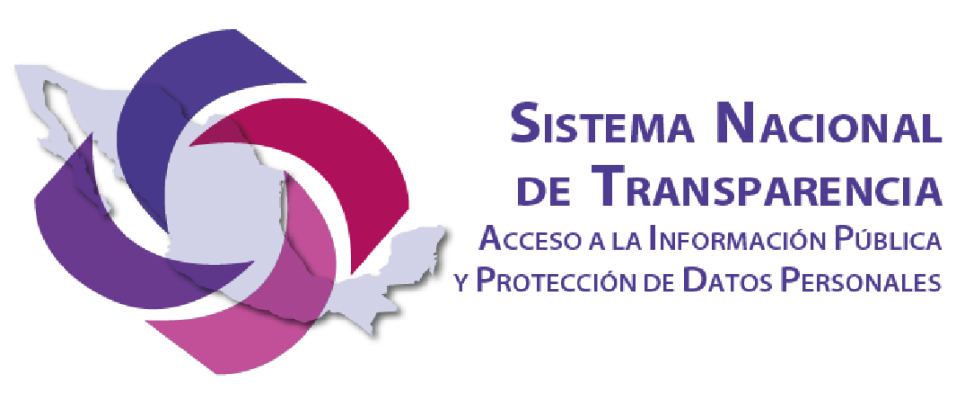 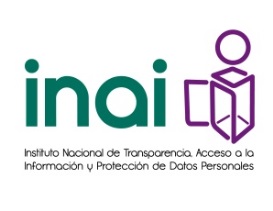 Anexo IVPoder Judicial Federal y de las Entidades Federativas ÍndiceArtículo 73.- Además de lo señalado en el artículo 70 de la presente Ley, los sujetos obligados de los Poderes Judiciales Federal y de las Entidades Federativas deberán poner a disposición del público y actualizar la siguiente información:	2I.	Las tesis y ejecutorias publicadas en el Semanario Judicial de la Federación o en la Gaceta respectiva de cada tribunal administrativo, incluyendo, tesis jurisprudenciales y aisladas;	3II.	Las versiones públicas de las sentencias que sean de interés público;	6III.	Las versiones estenográficas de las sesiones públicas;	9IV.	La relacionada con los procesos por medio de los cuales fueron designados los jueces y magistrados, y	11V.	La lista de acuerdos que diariamente se publiquen.	14Artículo 73.- Además de lo señalado en el artículo 70 de la presente Ley, los sujetos obligados de los Poderes Judiciales Federal y de las Entidades Federativas deberán poner a disposición del público y actualizar la siguiente información:…El artículo 73 especifica en cinco fracciones las obligaciones de transparencia adicionales a las comunes de los sujetos obligados que integran los Poderes Judiciales Federal y de las Entidades Federativas y que están relacionadas con la información que generan en ejercicio de sus particulares atribuciones y funciones. En ese sentido, la información que deberán poner a disposición de las personas a través de su portal de Internet y de la Plataforma Nacional los sujetos obligados que integran el Poder Judicial se relaciona con sus atribuciones para impartir justicia y para mantener el equilibrio entre los demás Poderes. Respecto del Poder Judicial de la Federación se incluye entre sus funciones más importantes la de proteger el orden constitucional, mediante el juicio de amparo, las controversias constitucionales, las acciones de inconstitucionalidad y la facultad de investigación, entre otros. La Ley Orgánica del Poder Judicial de la Federación, en su artículo 1, refiere que integran el Poder Judicial Federal: la Suprema Corte de Justicia de la Nación, el Tribunal Electoral del Poder Judicial de la Federación, los Tribunales de Circuito –Colegiados y Unitarios–, los Tribunales de Distrito, el Consejo de la Judicatura Federal -que tiene funciones de carácter administrativo, de disciplina y vigilancia-  y el Instituto de la Judicatura Federal responsable de la formación de Magistrados, Jueces, Secretarios y Actuarios. El Poder Judicial de las Entidades Federativas está integrado por los Tribunales Superiores de Justicia Locales, los juzgados y, en su caso, los Consejos de las Judicaturas Locales, así como sus órganos desconcentrados, tales como institutos o escuelas.Las tesis y ejecutorias publicadas en el Semanario Judicial de la Federación o en la Gaceta respectiva de cada tribunal administrativo, incluyendo, tesis jurisprudenciales y aisladas;En cumplimiento de esta fracción los sujetos obligados que integran el Poder Judicial difundirán las sentencias o resoluciones ejecutorias, es decir, aquellas contra las que no procede recurso alguno y que en otros términos se denominan sentencias firmes. Asimismo se publicarán las tesis, entendidas como las opiniones que se encuentran en proceso de constituir jurisprudencia. La difusión de esta información se hará con base en los casos que expresamente acuerden los órganos jurisdiccionales. Con esta información se hacen del conocimiento público las resoluciones de jueces y/o tribunales que dan por concluido o terminado el fondo de un litigio, conflicto o controversia, pues se trata de la información seleccionada de los acuerdos, sentencias y avisos de todos los Juzgados y Salas, así como los avisos y acuerdos del Pleno y del Consejo que publica el Poder Judicial en los órganos de difusión institucionales, los cuales, según corresponda, son el Semanario Judicial de la Federación y su Gaceta, y en el caso de los Tribunales Superiores Estatales, la Gaceta, el Boletín u órgano de difusión oficial.La información se actualizará mensualmente, en caso de que la periodicidad de publicación del órgano de difusión institucional del Poder Judicial de las Entidades Federativas sea diferente, se deberá aclarar la periodicidad e incluir una leyenda fundada y motivada. ____________________________________________________________________________________Periodo de actualización: mensual, en caso de que la periodicidad sea distinta, se deberá especificar e incluir una leyenda fundada y motivada.Conservar en el portal de transparencia: información del ejercicio en cursoAplica a: Suprema Corte de Justicia de la Nación, Tribunal Electoral del Poder Judicial de la Federación, Tribunales de Circuito –Colegiados y Unitarios–  Juzgados de Distrito, Consejo de la Judicatura Federal, Instituto de la Judicatura Federal, Tribunales Superiores de Justicia Locales, Juzgados, Consejos de las Judicaturas Locales, Órganos desconcentrados, tales como institutos o escuelas____________________________________________________________________________________Criterios sustantivos de contenidoCriterio 1	EjercicioCriterio 2	Fecha de publicación con el formato día/mes/añoCriterio 3	Categoría: Tesis, EjecutoriaCriterio 4	Tipo de tesis: Jurisprudenciales, AisladasCriterio 5	Órgano jurisdiccional: Pleno, Primera Sala, Segunda Sala, Plenos de Circuito, Tribunales Colegiados de Circuito Criterio 6	Materia (catálogo)Criterio 7	Órgano de difusión institucional en el que se publicóCriterio 8	Número de registroCriterio 9	Identificación para su localizaciónCriterio 10	Título de la tesis y/o ejecutoriaCriterio 11	Hipervínculo al documento de la tesis y/o ejecutoriaCriterios adjetivos de actualizaciónCriterio 12	Periodo de actualización de la información (quincenal, mensual, bimestral, trimestral,  semestral, anual, bianual, etc.)Criterio 13 	Actualizar al periodo que corresponde de acuerdo con la Tabla de actualización y conservación de la información Criterio 14 	Conservar en el sitio de Internet y en la Plataforma Nacional la información del ejercicio en curso de acuerdo con la Tabla de actualización y conservación de la informaciónCriterios adjetivos de confiabilidadCriterio 15 	Área(s) o unidad(es) administrativa(s) que genera(n) o posee(n)  la información respectiva y son responsables de publicar y actualizar la información Criterio 16 	Fecha de actualización de la información publicada con el formato día/mes/año (por ej. 31/Marzo/2015) Criterio 17	Fecha de validación de la información publicada con el formato día/mes/año (por ej. 31/Marzo/2015)Criterios adjetivos de formatoCriterio 18	La información publicada se organiza mediante el formato 1 en el que se incluyen todos los campos especificados en los criterios sustantivos de contenidoCriterio 19	El soporte de la información permite su reutilizaciónFormato 1 LGT_Art_73_Fr_ITesis y Ejecutorias publicadas en <<órgano de difusión oficial respectivo>>Periodo de actualización de la información: (quincenal, mensual, bimestral, trimestral,  semestral, anual, bianual, etc.)Fecha de actualización: día/mes/añoFecha de validación: día/mes/añoÁrea(s) o unidad(es) administrativa(s) responsable(s) de la información: ____________________ Las versiones públicas de las sentencias que sean de interés público; Para el cumplimiento de este apartado, se partirá de la idea de que la información de interés público es aquella que beneficia a la sociedad y no es simplemente de interés individual -como lo señala la Ley General en el artículo 3, fracción XII-  y se comprende que su divulgación resulta útil para que el público comprenda cómo realizan sus actividades los sujetos obligados. Para el caso particular del Poder Judicial, se dará cuenta también de cuáles son las principales consideraciones y argumentos jurídicos que, en particular, utilizan los juzgadores para resolver los asuntos.En ese sentido, los sujetos obligados que conforman el Poder Judicial de la Federación y el de las Entidades Federativas pondrán a disposición, en sus portales de Internet y en la Plataforma Nacional, las sentencias de aquellos asuntos que durante su proceso de resolución trataron puntos controvertidos que le otorgan importancia jurídica y social y, por tanto, se consideran asuntos trascendentales para la nación, los cuales deben darse a conocer a la sociedad de manera oportuna. Las sentencias se publicarán en versión pública, como lo establece la Ley General en el artículo 3, fracción XXI, que dice: se da acceso a información eliminando u omitiendo las partes o secciones clasificadas, en cuyo caso se deberá agregar una leyenda mediante la cual se explique brevemente al usuario por qué no se publica la versión original del documento.____________________________________________________________________________________Periodo de actualización: trimestralConservar en el portal de transparencia: información del ejercicio en curso y ejercicio anteriorAplica a: Suprema Corte de Justicia de la Nación, Tribunal Electoral del Poder Judicial de la Federación, Tribunales de Circuito –Colegiados y Unitarios–  Juzgados de Distrito, Consejo de la Judicatura Federal, Instituto de la Judicatura Federal, Tribunales Superiores de Justicia Locales, Juzgados, Consejos de las Judicaturas Locales, Órganos desconcentrados, tales como institutos o escuelas____________________________________________________________________________________Criterios sustantivos de contenidoCriterio 1	EjercicioCriterio 2	Número de la SesiónCriterio 3	Fecha de la sesión con el formato día/mes/añoCriterio 4	Nomenclatura de identificación (por ej: AMPARO EN REVISIÓN 699/2011)Criterio 5	Título de la sentenciaCriterio 6	Hipervínculo al texto con los Antecedentes, El Proyecto Propuso, los Puntos Resolutivos, y la ResoluciónSe deberá publicar información relativa a los Votos en la que se incluirá lo siguiente:Criterio 7	Nombre del/a Ministro/a PonenteCriterio 8	Nombre de la/os Ministra/os ausentesCriterio 9	Nombre de la/os Ministra/os que votaron a favorCriterio 10	Nombre de la/os Ministra/os que votaron en contraCriterio 11	Nombre de la/os Ministra/os que votaron en contra con salvedadesCriterio 12	Engrose (hipervínculo al documento en versión pública de la sentencia)Criterios adjetivos de actualizaciónCriterio 13	Periodo de actualización de la información (quincenal, mensual, bimestral, trimestral, semestral, anual, bianual, etc.)Criterio 14 	Actualizar al periodo que corresponde de acuerdo con la Tabla de actualización y conservación de la información Criterio 15 	Conservar en el sitio de Internet y en la Plataforma Nacional la información del ejercicio en curso y del ejercicio anterior de acuerdo con la Tabla de actualización y conservación de la informaciónCriterios adjetivos de confiabilidadCriterio 16 	Área(s) o unidad(es) administrativa(s) que genera(n) o posee(n)  la información respectiva y son responsables de publicar y actualizar la información Criterio 17 	Fecha de actualización de la información publicada con el formato día/mes/año (por ej. 31/Marzo/2015) Criterio 18	Fecha de validación de la información publicada con el formato día/mes/año (por ej. 31/Marzo/2015)Criterios adjetivos de formatoCriterio 19	La información publicada se organiza mediante el formato 2 en el que se incluyen todos los campos especificados en los criterios sustantivos de contenidoCriterio 20	El soporte de la información permite su reutilizaciónFormato 2 LGT_Art_73_Fr_IISentencias de interés público emitidas por <<Sujeto obligado >>Periodo de actualización de la información: (quincenal, mensual, bimestral, trimestral,  semestral, anual, bianual, etc.)Fecha de actualización: día/mes/añoFecha de validación: día/mes/añoÁrea(s) o unidad(es) administrativa(s) responsable(s) de la información: ____________________ Las versiones estenográficas de las sesiones públicas;Para el cumplimiento de esta fracción, los sujetos obligados del Poder Judicial publicarán el calendario de las sesiones públicas que realizaron durante el ejercicio anterior y las que llevarán a cabo en el ejercicio en curso. De cada una de las sesiones públicas realizadas por el Pleno y las Salas, incluirán la trascripción íntegra y fiel de las palabras pronunciadas por los participantes.Las versiones estenográficas y/o taquigráficas son un instrumento útil, en primer lugar para dejar registro y, así asegurar su preservación, del trabajo realizado por el Poder Judicial, en segundo lugar, para que la ciudadanía pueda, mediante el acceso a este material, conocer la dinámica, los argumentos y el ambiente en el que se desarrollan las sesiones.La información se actualizará trimestralmente a, menos que exista normatividad que establezca otra periodicidad.____________________________________________________________________________________Periodo de actualización: trimestralConservar en el portal de transparencia: información del ejercicio en cursoAplica a: Suprema Corte de Justicia de la Nación, Tribunal Electoral del Poder Judicial de la Federación, Tribunales de Circuito –Colegiados y Unitarios–  Juzgados de Distrito, Consejo de la Judicatura Federal, Instituto de la Judicatura Federal, Tribunales Superiores de Justicia Locales, Juzgados, Consejos de las Judicaturas Locales, en su caso, y Órganos desconcentrados, tales como institutos o escuelas____________________________________________________________________________________Criterios sustantivos de contenidoCriterio 1	EjercicioCriterio 2		Fecha de la Sesión expresada con el formato día/mes/añoCriterio 3		Tipo de sesión: Ordinaria, ExtraordinariaCriterio 4		Número de SesiónCriterio 5		Hipervínculo a la Lista de asistenciaCriterio 6		Hipervínculo a la Orden del día Criterio 7		Hipervínculo a la versión estenográfica de cada sesión Criterios adjetivos de actualizaciónCriterio 8	Periodo de actualización de la información (quincenal, mensual, bimestral, trimestral, semestral, anual, bianual, etc.)Criterio 9 	Actualizar al periodo que corresponde de acuerdo con la Tabla de actualización y conservación de la información Criterio 10 	Conservar en el sitio de Internet y en la Plataforma Nacional la información del ejercicio en curso de acuerdo con la Tabla de actualización y conservación de la informaciónCriterios adjetivos de confiabilidadCriterio 11 	Área(s) o unidad(es) administrativa(s) que genera(n) o posee(n)  la información respectiva y son responsables de publicar y actualizar la información Criterio 12 	Fecha de actualización de la información publicada con el formato día/mes/año (por ej. 31/Marzo/2015) Criterio 13	Fecha de validación de la información publicada con el formato día/mes/año (por ej. 31/Marzo/2015)Criterios adjetivos de formatoCriterio 14	La información publicada se organiza mediante el formato 3 en el que se incluyen todos los campos especificados en los criterios sustantivos de contenidoCriterio 15	El soporte de la información permite su reutilizaciónFormato 3 LGT_Art_73_Fr_IIIVersiones estenográficas de las Sesiones públicas del Pleno de <<Sujeto obligado >>Periodo de actualización de la información: (quincenal, mensual, bimestral, trimestral,  semestral, anual, bianual, etc.)Fecha de actualización: día/mes/añoFecha de validación: día/mes/añoÁrea(s) o unidad(es) administrativa(s) responsable(s) de la información: ____________________ La relacionada con los procesos por medio de los cuales fueron designados los jueces y magistrados, yLos sujetos obligados del Poder Judicial publicarán la información generada como parte del proceso que, de conformidad con las normas en la materia que le apliquen, rija la designación de jueces y magistrados.  La información se organizará en dos apartados: el primero se refiere a la especificación y publicación de la normatividad que establece cuáles son los requisitos, las etapas y las instancias que intervienen en el proceso de selección y designación de jueces y magistrados; el segundo constará de la información relativa a los procesos de designación que se llevaron a cabo durante el ejercicio anterior y los que se han o están realizando en el ejercicio en curso.____________________________________________________________________________________Periodo de actualización: trimestralConservar en el portal de transparencia: información del ejercicio en cursoAplica a: Suprema Corte de Justicia de la Nación, Tribunal Electoral del Poder Judicial de la Federación, Tribunales de Circuito –Colegiados y Unitarios–  Juzgados de Distrito, Consejo de la Judicatura Federal, Instituto de la Judicatura Federal, Tribunales Superiores de Justicia Locales, Juzgados, Consejos de las Judicaturas Locales, Órganos desconcentrados, tales como institutos o escuelas____________________________________________________________________________________Criterios sustantivos de contenidoRespecto a la normatividad que establece cómo es el proceso de designación de jueces y magistrados se publicará lo siguiente:Criterio 1	Denominación de la norma donde se establece el proceso de designación de jueces y magistradosCriterio 2	Fecha de publicación en el órgano de difusión institucional con el formato día/mes/añoCriterio 3	Hipervínculo al documento de la normaEn relación al proceso de designación de jueces y magistrados se publicará lo siguiente:Criterio 4	EjercicioCriterio 5	Categoría (catálogo de conformidad con la Ley Orgánica del Poder Judicial que corresponda. En el caso del Poder Judicial de la Federación es el siguiente: Magistrados de circuito; Juez de distrito; Secretario General de Acuerdos de la SCJN o de la Sala Superior del TEPJF; Subsecretario General de Acuerdos de la SCJN o de la Sala Superior del TEPJF; Secretario de Estudio y Cuenta de Ministro o Secretarios de Estudio y Cuenta e Instructores de la Sala Superior del TEPJF; Secretario de Acuerdos de Sala; Secretario de Tribunal de Circuito o Secretario de Estudio y Cuenta de las Salas Regionales del TEPJF; Secretario de Juzgado de Distrito; y Actuario del Poder Judicial de la Federación)Criterio 6	Fecha de la convocatoria publicado en el órgano de difusión institucional expresada con el formato día/mes/añoCriterio 7	Número de la convocatoriaCriterio 8	Hipervínculo al documento completo de la convocatoriaCriterio 9	Listado con el nombre completo (nombre(s), apellido paterno, apellido materno) de los aspirantes registrados en cada uno de los concursos a que se convocóCriterio 10	Listado con el nombre completo (nombre(s), apellido paterno, apellido materno) de los aspirantes registrados en cada uno de los concursos a que se convocóCriterio 11	Establecer en el nombre completo de los aspirantes un hipervínculo a los resultados de las evaluaciones de cada uno de los ganadoresCriterio 12	Resultados generales (estadísticas) de las evaluaciones en cada uno de los concursosCriterio 13	Listado de vencedoresCriterios adjetivos de actualizaciónCriterio 14	Periodo de actualización de la información (quincenal, mensual, bimestral, trimestral, semestral, anual, bianual, etc.)Criterio 15	Actualizar al periodo que corresponde de acuerdo con la Tabla de actualización y conservación de la información Criterio 16 	Conservar en el sitio de Internet y en la Plataforma Nacional la información del ejercicio en curso de acuerdo con la Tabla de actualización y conservación de la informaciónCriterios adjetivos de confiabilidadCriterio 17 	Área(s) o unidad(es) administrativa(s) que genera(n) o posee(n)  la información respectiva y son responsables de publicar y actualizar la información Criterio 18 	Fecha de actualización de la información publicada con el formato día/mes/año (por ej. 31/Marzo/2015) Criterio 19	Fecha de validación de la información publicada con el formato día/mes/año (por ej. 31/Marzo/2015)Criterios adjetivos de formatoCriterio 20	La información publicada se organiza mediante el formato 4 en el que se incluyen todos los campos especificados en los criterios sustantivos de contenidoCriterio 21	El soporte de la información permite su reutilizaciónFormato 4 LGT_Art_73_Fr_IVDesignación de Jueces y Magistrados del <<Sujeto obligado >>Periodo de actualización de la información: (quincenal, mensual, bimestral, trimestral,  semestral, anual, bianual, etc.)Fecha de actualización: día/mes/añoFecha de validación: día/mes/añoÁrea(s) o unidad(es) administrativa(s) responsable(s) de la información: ____________________ La lista de acuerdos que diariamente se publiquen.En cumplimiento de esta fracción los sujetos obligados que integran el Poder Judicial difundirán, en forma de listado, la información relativa a todos los tipos de acuerdos que diariamente emiten los distintos órganos jurisdiccionales.Criterio 1	Órgano jurisdiccional (catálogo): Presidente, Pleno, Primera Sala, Segunda Sala, Plenos de Circuito, Tribunales Colegiados de CircuitoCriterio 2	Tipo de Acuerdo (catálogo): General, Volante, OtroCriterio 3	Fecha del Acuerdo expresada con el formato día/mes/añoCriterio 4	Tipo de asunto (catálogo)Criterio 5	Número de expedienteCriterio 6	Nombre completo (nombre(s), apellido paterno, apellido materno) de las partes actorasCriterio 7	Síntesis del  AcuerdoCriterio 8	Hipervínculo al documento en versión pública del AcuerdoCriterios adjetivos de actualizaciónCriterio 9	Periodo de actualización de la información (quincenal, mensual, bimestral, trimestral, semestral, anual, bianual, etc.)Criterio 10 	Actualizar diariamente de acuerdo con la Tabla de actualización y conservación de la información Criterio 11 	Conservar en el sitio de Internet y en la Plataforma Nacional la información del ejercicio en curso de acuerdo con la Tabla de actualización y conservación de la informaciónCriterios adjetivos de confiabilidadCriterio 12 	Área(s) o unidad(es) administrativa(s) que genera(n) o posee(n)  la información respectiva y son responsables de publicar y actualizar la información Criterio 13 	Fecha de actualización de la información publicada con el formato día/mes/año (por ej. 31/Marzo/2015) Criterio 14	Fecha de validación de la información publicada con el formato día/mes/año (por ej. 31/Marzo/2015)Criterios adjetivos de formatoCriterio 15	La información publicada se organiza mediante el formato 5 en el que se incluyen todos los campos especificados en los criterios sustantivos de contenidoCriterio 16	El soporte de la información permite su reutilizaciónFormato 5 LGT_Art_73_Fr_VAcuerdos publicados por  <<Sujeto obligado >>Periodo de actualización de la información: (quincenal, mensual, bimestral, trimestral,  semestral, anual, bianual, etc.)Fecha de actualización: día/mes/añoFecha de validación: día/mes/añoÁrea(s) o unidad(es) administrativa(s) responsable(s) de la información: ____________________ Los sujetos obligados del Poder Judicial Federal son:Suprema Corte de Justicia de la NaciónTribunal Electoral del Poder Judicial de la FederaciónTribunales de Circuito –Colegiados y Unitarios– Juzgados de DistritoConsejo de la Judicatura Federal como órgano administrativo de vigilancia para los órganos jurisdiccionalesInstituto de la Judicatura FederalLos sujetos obligados del Poder Judicial Estatal y del Distrito Federal son:Tribunales Superiores de Justicia LocalesJuzgadosEn su caso, Consejos de las Judicaturas Locales, Órganos desconcentrados, tales como institutos o escuelasEjercicioFecha de publicación con el formato día/mes/añoCategoría: Tesis, EjecutoriaTipo de tesis: Jurisprudenciales, AisladasÓrgano jurisdiccional: Pleno, Primera Sala, Segunda Sala, Plenos de Circuito, Tribunales Colegiados de CircuitoMateria (catálogo)Órgano de difusión institucional en el que se publicóNúmero de registroIdentificación para su localizaciónTítulo de la tesis y/o ejecutoriaHipervínculo al documento de la tesis y/o ejecutoriaEjercicioFecha de publicación con el formato día/mes/añoCategoría: Tesis, EjecutoriaTipo de tesis: Jurisprudenciales, AisladasÓrgano jurisdiccional: Pleno, Primera Sala, Segunda Sala, Plenos de Circuito, Tribunales Colegiados de CircuitoMateria (catálogo)Órgano de difusión institucional en el que se publicóNúmero de registroIdentificación para su localizaciónTítulo de la tesis y/o ejecutoriaHipervínculo al documento de la tesis y/o ejecutoriaEjercicioNúmero de la sesiónFecha de la sesión día/mes/año Nomenclatura de identificaciónTítulo de la sentenciaHipervínculo al texto con los Antecedentes, El Proyecto Propuso, los Puntos Resolutivos, y la Resolución)Votos Votos Votos Votos Votos Engrose (hipervínculo al documento en versión pública de la sentencia)EjercicioNúmero de la sesiónFecha de la sesión día/mes/año Nomenclatura de identificaciónTítulo de la sentenciaHipervínculo al texto con los Antecedentes, El Proyecto Propuso, los Puntos Resolutivos, y la Resolución)Nombre del/a Ministro/a PonenteNombre de la/os Ministra/os ausentesNombre de la/os Ministra/os que votaron a favorNombre de la/os Ministra/os que votaron en contraNombre de la/os Ministra/os que votaron en contra con salvedadesEngrose (hipervínculo al documento en versión pública de la sentencia)EjercicioFecha de la sesión día/mes/año Tipo de sesión: Ordinaria, ExtraordinariaNúmero de la sesiónHipervínculo a la Lista de asistenciaHipervínculo a la orden del díaHipervínculo a la versión estenográfica de cada sesiónEjercicioFecha de la convocatoria día/mes/año Número de la convocatoriaHipervínculo al documento de la convocatoriaListado con el nombre completo (nombre(s), apellido paterno, apellido materno) de los aspirantes registradosResultados generales (estadísticas) de las evaluacionesHipervínculo a la versión estenográfica de cada sesiónÓrgano jurisdiccional (catálogo)Tipo de Acuerdo (catálogo)Fecha del Acuerdo día/mes/año Tipo de asunto (catálogo)Número de expedienteNombre completo (nombre(s), apellido paterno, apellido materno) de las partes ¿??Síntesis del AcuerdoHipervínculo al documento en versión pública del Acuerdo